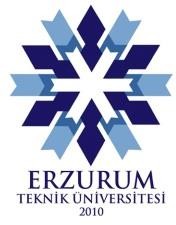 Konu: Özel Öğrencilik Talebi (Giden)                                                                   T.C.ERZURUM TEKNİK ÜNİVERSİTESİMühendislik ve Mimarlık Fakültesi…………………………………………………………… Bölüm BaşkanlığınaÜniversitemiz Özel Öğrenci ve Misafir Öğrenci Yönergesi 4. maddesi kapsamında 20…/20… Eğitim-Öğretim Yılı Güz/Bahar yarıyılında/yarıyıllarında ……………………………………….nedeniyle eğitimime Özel Öğrenci statüsünde……………………Üniversitesi…………… Bölümünde/Programında devam etmek istiyorum.Talebimin kabul edilmesi durumunda Özel Öğrenci statüsünde almayı planladığım dersler aşağıdaki gibi olup, tabi olduğum müfredata göre ders eşleştirmelerinin yapılması hususunda;Bilgilerinizi ve gereğini arz ederim. …../…../20…..Adı Soyadı                                                                                                                                                                İmzaEK:TranskriptOnaylı Ders İçerikleriÖĞRENCİ BİLGİLERİÖĞRENCİ BİLGİLERİAdı-SoyadıÖğrenci NoTelefone-posta……………………………………………………………………. ÜNİVERSİTESİ……………………………………………………………….. Bölümü/Programı……………………………………………………………………. ÜNİVERSİTESİ……………………………………………………………….. Bölümü/Programı……………………………………………………………………. ÜNİVERSİTESİ……………………………………………………………….. Bölümü/Programı……………………………………………………………………. ÜNİVERSİTESİ……………………………………………………………….. Bölümü/Programı……………………………………………………………………. ÜNİVERSİTESİ……………………………………………………………….. Bölümü/ProgramıDersin KoduDersin AdıÖn Şart Ders KoduKrediAKTS